13.12.2019											       № 1325г. СевероуральскОб утверждении порядка организации и проведения голосования по отборуобщественных территорий, подлежащих благоустройству в первоочередном порядке, в рамках реализации муниципальной программы «Формирование современной городской среды на территории Североуральского городского округа на 2018-2024 годыВ соответствии с Федеральным законом от 06 октября 2003 года № 131-ФЗ «Об общих принципах организации местного самоуправления в Российской Федерации», Постановлением Правительства Российской Федерации                     от 10.02.2017 № 169 «Об утверждении Правил предоставления и распределения субсидий из федерального бюджета бюджетам субъектов Российской Федерации на поддержку государственных программ субъектов Российской Федерации и муниципальных программ формирования современной городской среды», Приказом Министерства строительства и жилищно-коммунального хозяйства Российской Федерации от 06.04.2017 № 691/пр «Об утверждении методических рекомендаций по подготовке государственных программ субъектов Российской Федерации и муниципальных программ формирования современной городской среды в рамках реализации приоритетного проекта «Формирование комфортной городской среды» на 2018 – 2024 годы», Постановлением Правительства Свердловской области от 29.01.2019 № 51-ПП «Об организации проведения в муниципальных образованиях, расположенных на территории Свердловской области, рейтингового голосования по выбору общественных территорий, подлежащих благоустройству в первоочередном порядке», Уставом Североуральского городского округа, Администрация Североуральского городского округаПОСТАНОВЛЯЕТ:1. Утвердить:1) порядок организации и проведения процедуры голосования по отбору общественных территорий Североуральского городского округа, подлежащих благоустройству в первоочередном порядке в рамках реализации муниципальной программы «Формирование современной городской среды на территории Североуральского городского округа на 2018-2024 годы (прилагается);2) форму протокола заседания муниципальной общественной комиссии по итогам голосования по отбору общественных территорий Североуральского городского округа, подлежащих благоустройству в первоочередном порядке в рамках реализации муниципальной программы «Формирование современной городской среды на территории Североуральского городского округа»                       на 2018-2024 годы (прилагается).2. Контроль за исполнением настоящего постановления возложен на Заместителя Главы Администрации Североуральского городского округа                             В.В. Паслера.3. Опубликовать настоящее постановление на официальном сайте Администрации Североуральского городского округа.Глава Североуральского городского округа				          В.П. МатюшенкоУТВЕРЖДЕН постановлением Администрации Североуральского городского округаот 13.12.2019 № 1325«Об утверждении порядка организации и проведения голосования по отбору общественных территорий,  подлежащих  благоустройству в первоочередном  порядке, в рамках реализации муниципальной программы  «Формирование современной городской среды на территории Североуральского  городского округа на 2018-2024 годы»Порядок организации и проведения процедуры голосования по отбору общественных территорий Североуральского городского округа, подлежащих благоустройству в первоочередном порядке, в рамках реализации муниципальной программы «Формирование современной городской среды на территории Североуральского городского округа на 2018-2024 годы1. Настоящий Порядок регулирует вопросы проведения отбора общественных территорий Североуральского городского округа, подлежащих благоустройству в первоочередном порядке, в рамках реализации муниципальной программы «Формирование современной городской среды на территории Североуральского городского округа» на 2018-2024 годы (далее – отбор), по результатам голосования граждан.Голосование проводится в электронной форме в виде опроса на официальном сайте Администрации Североуральского городского округа в информационно-телекоммуникационной сети Интернет.2. Участник голосования заполняет электронную форму, проставляя отметку в ячейках напротив наименования общественной территории, за которую он собирается голосовать. Участник голосования может выбрать не более одной общественной территории.3. Заполненная электронная форма автоматически учитывается специализированным программным средством.Сохранность заполненной электронной формы обеспечивается специализированным программным средством.4. После окончания голосования подсчет голосов осуществляется автоматически специализированным программным средством.5. Процедура подведения итогов голосования осуществляется муниципальной общественной комиссией, состав которой утвержден постановлением Администрации Североуральского городского округа от 23.03.2018 № 297 «О реализации приоритетного проекта «Формирование комфортной городской среды» на территории Североуральского городского округа», и фиксируется в протоколе заседания муниципальной общественной комиссии по итогам голосования по отбору общественных территорий Североуральского городского округа, подлежащих благоустройству в первоочередном порядке в рамках реализации муниципальной программы «Формирование современной городской среды на территории Североуральского городского округа» на 2018-2024 годы (далее – протокол).Муниципальная общественная комиссия также рассматривает жалобы (обращения) граждан по вопросам, связанным с проведением голосования.6. В протоколе указываются:1) количество граждан, принявших участие в голосовании;2) результаты голосования в виде рейтинговой таблицы общественных территорий, составленной исходя из количества голосов участников голосования, отданных за каждую общественную территорию;3) иные данные по усмотрению муниципальной общественной комиссии.Каждый лист итогового протокола нумеруется и заверяется печатью Администрации Североуральского городского округа. На каждом листе указываются дата и время подписания протокола. Время подписания протокола, указанное на каждом его листе, должно быть одинаковым. Протокол составляется в двух экземплярах. 7. Протокол передается на ответственное хранение в отдел по городскому и жилищно-коммунальному хозяйству Администрации Североуральского городского округа. Документация в течение одного года хранится в сейфе либо ином специально приспособленном для хранения документов месте, исключающем доступ к ним посторонних лиц. По истечении срока хранения документация подлежит уничтожению.8. Сведения о результатах голосования подлежат официальному опубликованию (обнародованию) в порядке, установленном для официального опубликования (обнародования) муниципальных правовых актов, и размещаются на официальном сайте Администрации Североуральского городского округа в информационно-телекоммуникационной сети Интернет.9. Заинтересованные лица вправе подать в муниципальную общественную комиссию жалобы (обращения) по вопросам, связанным с проведением голосования. Поступившие жалобы (обращения) регистрируются и рассматриваются на заседании муниципальной общественной комиссии по итогам голосования по отбору общественных территорий Североуральского городского округа, подлежащих благоустройству в первоочередном порядке в рамках реализации муниципальной программы «Формирование современной городской среды на территории Североуральского городского округа» на 2018-2024 годы. По итогам рассмотрения жалобы (обращения) заинтересованному лицу направляется ответ в письменной форме за подписью председателя муниципальной общественной комиссии.УТВЕРЖДЕН постановлением Администрации Североуральского городского округа от 13.12.2019 № 1325«Об утверждении порядка организации и проведения голосования по отбору общественных территорий,  подлежащих  благоустройству в первоочередном  порядке, в рамках реализации муниципальной программы  «Формирование современной  городской среды на территории Североуральского  городского округа на 2018-2024 годы»Форма протокола заседания муниципальной общественной комиссииПРОТОКОЛзаседания муниципальной общественной комиссии по итогам голосования по отбору общественных территорий Североуральского городского округа, подлежащих благоустройству в первоочередном порядке в_____________годув рамках реализации муниципальной программы «Формирование современной городской среды на территории Североуральского городского округа» на 2018-2024 годы2. Рейтинг общественных территорий по результатам голосования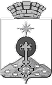 АДМИНИСТРАЦИЯ СЕВЕРОУРАЛЬСКОГО ГОРОДСКОГО ОКРУГАПОСТАНОВЛЕНИЕ1. Количество проголосовавших граждан 1. Количество проголосовавших граждан (цифрами)(прописью)Место в рейтингеНаименование общественной территорииКоличество голосовКоличество голосовМесто в рейтингеНаименование общественной территориицифрамипрописью3. Иные данные:(при необходимости включения каких-либо данных в протокол)(при необходимости включения каких-либо данных в протокол)(при необходимости включения каких-либо данных в протокол)(при необходимости включения каких-либо данных в протокол)Председательмуниципальной общественной комиссииПредседательмуниципальной общественной комиссии(подпись)(ФИО)Секретарьмуниципальной общественной комиссииСекретарьмуниципальной общественной комиссии(подпись)(ФИО)Членымуниципальной общественной комиссииЧленымуниципальной общественной комиссииЧленымуниципальной общественной комиссииЧленымуниципальной общественной комиссии(подпись)(ФИО)Членымуниципальной общественной комиссииЧленымуниципальной общественной комиссииЧленымуниципальной общественной комиссииЧленымуниципальной общественной комиссии(подпись)(ФИО)Членымуниципальной общественной комиссииЧленымуниципальной общественной комиссииЧленымуниципальной общественной комиссииЧленымуниципальной общественной комиссии(подпись)(ФИО)Протокол подписанПротокол подписан(дата)(время)